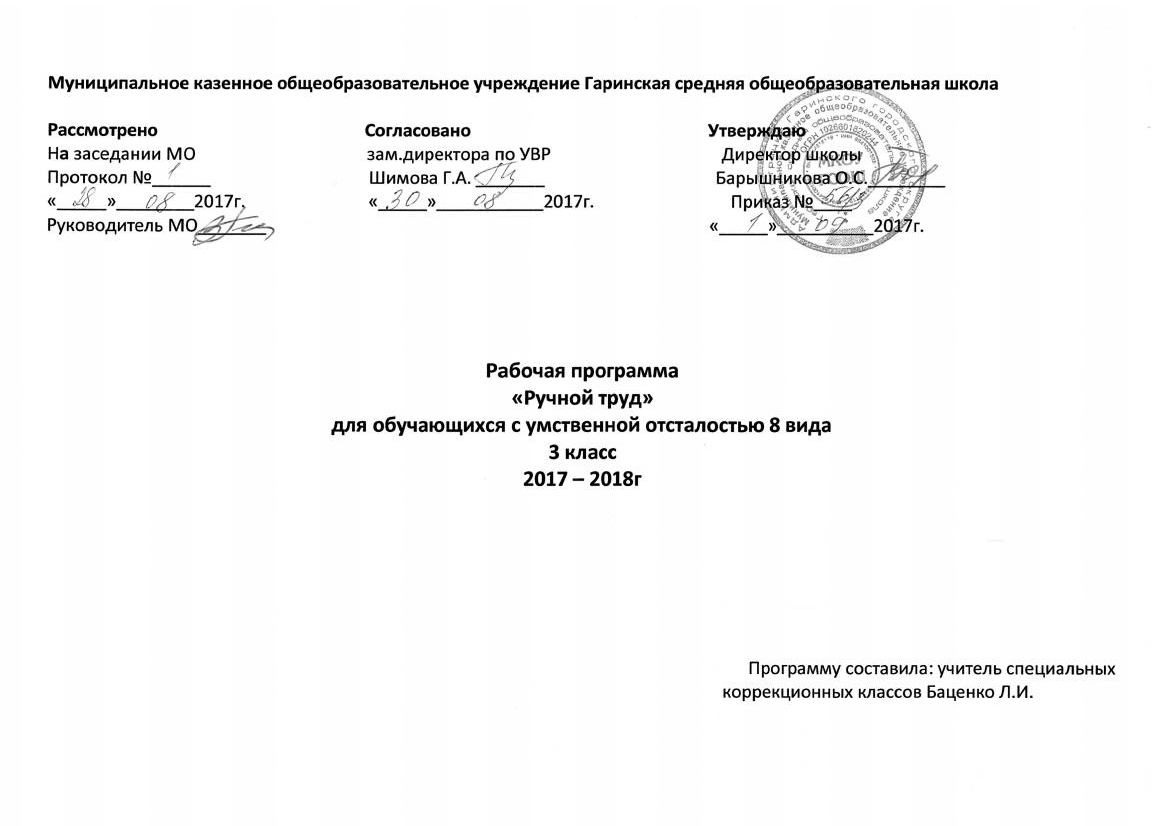 ПОЯСНИТЕЛЬНАЯ ЗАПИСКАРабочая программа  разработана на основе авторской учебной программы «Программы специальных (коррекционных) образовательных учреждений VIII вида подготовительный, 1 – 4  классы» (автор-составитель Н.Н.Павлова) под редакцией  В. В. Воронковой, 2010 г.Программа разработана в соответствии с учебным планом МКОУ ГСОШ и рассчитана на 68 часов, 2 часа в неделю (34 учебные недели).Целью данной программы является:-воспитание положительных  качеств личности ученика: трудолюбия, настойчивости, умение работать в коллективе;- уважение к людям труда;- получение элементарных знаний по видам труда.С учетом уровня обученности воспитанника данного класса основными задачами являются:- формирование трудовых качеств;- обучение доступным приемам труда;- развитие самостоятельности в труде;- привитие интереса к труду;- формирование организационных умений в труде – работать только на своем рабочем месте, правильно располагать на нем инструменты и материалы, убирать их по окончании работы.Наряду с этими задачами на занятиях трудом в коррекционных классах VIII вида решаются и специальные задачи, направленные на коррекцию умственной деятельности школьников. Коррекционная работа выражается в формировании умений:- ориентироваться в задании (анализировать объект, условия работы);- предварительно планировать ход работы над изделием (устанавливать логическую последовательность изготовления поделки, определять приемы работы и инструменты, нужные для их выполнения);- контролировать свою работу (определять правильность действий и результатов, оценивать качество готовых изделий).Для реализации программного содержания используется учебник  Л.А. Кузнецовой Технология Ручной труд. Учебник по трудовому обучению для 3 класса специальных (коррекционных) образовательных учреждений VIII вида. М.: Просвещение. 2014.Необходимо иметь   Рабочие  тетради к учебнику РУЧНОЙ ТРУД  в 3 классе. М.: Просвещение. 2014.Настоящая  программа будет реализована в условиях классно-урочной системы обучения.Программа составлена с учетом уровня обученности воспитанников, максимального развития познавательных интересов, индивидуально-дифференцированного к ним подхода. Поэтому в целях максимального коррекционного воздействия в содержание программы включен учебно-игровой материал, коррекционно-развивающие игры и упражнения, направленные на повышение интеллектуального уровня обучающихся.Рабочая программа рассчитана на 68 часов в год   (2 часа  в неделю).В процессе трудового обучения осуществляется исправление недостатков познавательной деятельности: наблюдательности, воображения, речи, пространственной ориентировки, а также недостатков физического развития, особенно мелкой моторики рук.Вся работа на уроках труда должна носить целенаправленный характер, способствовать развитию самостоятельности учащихся при выполнении трудовых заданий, подготавливать их к общетехническому труду, который осуществляется на базе школьных мастерских.Уроки труда должны быть тесно связаны с уроками чтения и развития речи, рисования, математики.Необходимо обращать особое внимание на соблюдение правил безопасности работы и гигиены труда при проведении практических работ.При оценке знаний, умений учащихся по труду следует учитывать правильность приемов работы, степень самостоятельности выполнения задания (ориентировку в задании, планирование, практическое изготовление объекта, качество готового изделия, организацию рабочего места).В целях ознакомления учащихся  с видами и характером профессионального труда предусмотрены экскурсии в мастерские школы.Изучение содержания каждого раздела (блока) начинается с вводного занятия. К общим вопросам таких занятий относятся:значение производства  товаров для жизни людей;сведения о профессиях, соответствующих содержанию раздела;демонстрация лучших изделий учащихся, выполненных в прошлом году;соблюдение установленных правил и порядка в мастерской – основа успешного овладения профессией;знакомство с оборудованием мастерской и общими правилами безопасности.Формирование умений учащихся должно включать дозированную (с постепенным уменьшением) помощь в ориентировке и планировании работы. Для формирования оперативного образа объекта труда используются натуральные образцы, которые в зависимости от сложности изделия дополняют макетами и рисунками.                                                    СОДЕРЖАНИЕ                                РАБОТА С ПРИРОДНЫМИ МАТЕРИАЛАМИ                              (МНОГОДЕТАЛЬНЫЕ ОБЪЕМНЫЕ ИЗДЕЛИЯ)                                                    Практические работыЭкскурсия в природу с целью сбора природного материала.Изготовление по образцу жирафа из кукурузных початков, моркови, кочерыжек, палочек и бумажных деталей.Изготовление по рисунку паука из скорлупы грецкого ореха, плюски желудя, проволоки, пластилина.Технические сведения. Свойства материалов, используемые при работе: цвет, форма, величина. Виды соединений. Инструменты, применяемые при работе: шило, нож ( у учителя), ножницы, кисть. Клеящие составы: БФ, казеиновый клей. Применение и назначение материалоотходов в сочетании с природными (бумага, обрезки кожи, проволока, поролон и т. д.).Организация рабочего места и соблюдение санитарно-гигиенических навыков. Правила безопасной работы.Приемы работы. Соединение деталей с помощью пластилина, клея, палочек, проволоки. Рациональное использование случайных материалов.                                       РАБОТА С БУМАГОЙ И КАРТОНОМ                                                     Практические работыОкантовка картона полосками бумаги, листом. Изготовление по образцу подложек квадратной и прямоугольной формы для крепления плоских природных материалов, для наклеивания различных вырезок (дидактический материал, лото). Слабые учащиеся выполняют работу с помощью учителя.Технические сведения. Назначение окантовки в изделиях из картона. Материалы, применяемые для окантовки, — переплетные ткани: коленкор, ледерин или бумажные заменители этих тканей. Клеящие составы: казеиновый клей, ПВА, декстриновый клей.Приемы работы. Разметка бумаги и картона по линейке. Вырезание и намазывание клеем окантовочных полосок. Приемы обработки углов изделий при окантовке.                                              РАБОТА С ПРОВОЛОКОЙ                                          Практические работыЭкскурсия в слесарную мастерскую.Выправление проволоки волочением, сгибание ее под прямым углом, отрезание кусачками по заданному размеру. Изготовление деталей для работы с природным материалом.Изготовление по образцу и контурному рисунку стилизованных фигурок рыб, птиц, животных. Выполнение изделия по показу приемов работы учителем.Технические сведения. Элементарные сведения о назначении и применении проволоки. Элементарные сведения о видах проволоки (медная, алюминиевая, стальная). Свойства проволоки: сгибается, ломается, отрезается кусачками; тонкая и толстая, мягкая и жесткая (упругая). Инструменты для работы с проволокой, их назначение и применение: кусачки, плоскогубцы, молоток. Правила безопасной работы. Организация рабочего места, соблюдение санитарно-гигиенических требований при работе с проволокой.Приемы работы. Правильная хватка инструмента. Сгибание проволоки плоскогубцами, молотком. Резание проволоки кусачками.                           РАБОТА С ПРИРОДНЫМИ МАТЕРИАЛАМИ                                                 Практические работыИзготовление по замыслу объемных изделий из различных материалов (после экскурсий, чтения книг, просмотра кинофильма).Технические сведения. Свойства природных материалов, используемые в работе: твердость, величина, цвет, разнообразные формы. Инструменты: шило, нож, кисть. Клеящие составы: БФ, столярный клей. Соблюдение санитарно-гигиенических требований. Правила безопасной работы.Приемы работы. Компоновка различных деталей с помощью клея, проволоки, ниток.                                   РАБОТА С БУМАГОЙ И КАРТОНОМ                                                  Практические работыРазметка картона и бумаги по шаблонам сложной конфигурации.Изготовление елочных игрушек.Изготовление плоских карнавальных полумасок и масок из тонкого картона и плотной бумаги. Отделка изделий аппликативными украшениями.Изготовление из тонкого картона и плотной бумаги карнавальных головных уборов (кокошник, шапочка с козырьком). Отделка изделий аппликативными украшениями. Работа выполняется по показу учителя.Технические сведения. Сорта картона, применяемые для оформительских работ. Применение других материалов в сочетании с картоном и бумагой (нитки, тесьма, материалоотходы — поролон, обрезки кожи, фольги и др.). Организация рабочего места и санитарно-гигиенические требования при работе с картоном и другими материалами. Правила безопасной работы.Приемы работы. Разметка картона и бумаги по шаблонам. Резание картона ножницами по кривым и прямым линиям. Прорезание отверстий в картоне. Пришивание тесьмы и других материалов к деталям из картона.                                      РАБОТА С БУМАГОЙ И КАРТОНОМ                                                    Практические работыУпражнения в разметке бумаги и картона по линейке. Нанесение рицовки ножом по линейке с фальцем.Изготовление обложки для проездного билета.Изготовление по образцу складной доски для игры в шашки.Изготовление по образцу папки для тетрадей без клапанов, с завязками.Технические сведения. Элементарные понятия о профессии картонажника-переплетчика. Технологические особенности изделий из бумаги и картона (детали изделий склеивают и сшивают). Понятие о многодетальных изделиях. Понятие о группах инструментов и их назначении: для разметки и для обработки. Ознакомление со свойствами и назначением переплетных материалов: коленкора, ледерина, тесьмы. Клеящие составы: клейстер, клей промышленного производства. Организация рабочего места и санитарно-гигиенические требования при работе с бумагой и картоном. Правила безопасной работы.Приемы работы. Разметка по линейке. Применение ученического циркуля для разметки картона и бумаги. Нанесение рицовки по линейке с фальцем.                                   РАБОТА С ТЕКСТИЛЬНЫМИ МАТЕРИАЛАМИ                                                          Практические работыОзнакомление с косым обметочным стежком. Упражнения на полосе тонкого картона по готовым проколам.Изготовление закладки из фотопленки с цветным вкладышем. Оформление концов закладки кисточками.Пришивание косыми стежками вешалки из тесьмы к полотенцу.Изготовление кармашка из клеенки или бархатной бумаги для счетных палочек, ножниц. Обметывание боковых срезов кармашка по готовым проколам косым стежком. Слабые учащиеся выполняют работу по заделу.Изготовление по образцу подушечки-прихватки по самостоятельно составленной выкройке из нескольких сложенных вместе кусочков разноцветной ткани (сметывание по краям и по диагонали, обметывание краев косым стежком).Технические сведения. Назначение косого обметочного стежка. Нитки, ткани, их свойства и назначение. Инструменты, применяемые при работе с текстильными материалами. Организация рабочего места, соблюдение санитарно-гигиенических требований. Правила безопасной работы.Приемы работы. Правильное пользование иглой и наперстком. Выполнение косого обметочного стежка: введение иглы сверху вниз в вертикальном положении относительно полосы ткани, направление строчки слева направо. Пришивание вешалки и обметывание боковых срезов мешочка, подушечки-прихватки косыми стежками.                                   РАБОТА С БУМАГОЙ И КАРТОНОМ                                 (ОБЪЕМНЫЕ ИЗДЕЛИЯ ИЗ КАРТОНА)                                                   Практические работыИзготовление открытых коробок из тонкого картона. Разметка развертки коробки по шаблону и по линейке. Склеивание коробок двумя способами: с помощью клапанов и по стыкам, оклеивание полосой бумаги. Работа выполняется по образцу и  показу отдельных приемов работы учителем.Технические сведения. Элементарные сведения о назначении картона как материала для изготовления различной тары. Свойства коробочного картона: более толстый и прочный по сравнению с другими сортами, цвет коробочного картона. Способы изготовления коробок. Правила безопасной работы.Приемы работы. Разметка разверток по шаблонам и линейке, надрез картона ножом по фальцлинейке на линиях сгиба.  Сгибание картона и склеивание по стыкам. Оклеивание бумагой объемных изделий.                       РАБОТА С ТЕКСТИЛЬНЫМИ МАТЕРИАЛАМИ                                                 Практические работыСоставление по образцам простейшего рисунка на листе бумаги в клетку. Вышивание рисунка, переведенного учителем на льняное полотно, ручными стежками, оформление вышитого куска ткани в виде салфетки, коврика, кукольного полотенца и т. д.Технические сведения. Виды стежков, применяемых для вышивки. Виды вышивок. Выбор рисунка в зависимости от назначения изделия. Организация рабочего места.Приемы работы. Вышивание по линиям рисунка. Оформление бахромой.                                                 Межпредметные связиМатематика. Счет в пределах 100. Вычерчивание прямоугольника и квадрата по заданным размерам на бумаге в клетку.Изобразительное искусство. Определение структуры узора (повторение или чередование элементов), расположение элементов оформления по всей поверхности изделия.Развитие устной речи на основе изучения явлений и предметов окружающей действительности. Связные высказывания по затрагиваемым в беседе вопросам. Дополнение высказываний собеседников, последовательный рассказ о законченном или предполагаемом трудовом процессе. Самостоятельное описание предметов. Использование в своей речи вновь усвоенных слов и оборотов, выражение связей и отношений между реальными объектами.Основные требования к знаниям и умениям учащихсяУчащиеся должны знать:- технические термины;-основные приемы работы с различными материалами;- знать и выполнять правила внутреннего распорядка и безопасной работы;- санитарно-гигиенические требования.Учащиеся должны уметь:- самостоятельно ориентироваться  в задании;-самостоятельно сравнивать образец с натуральным объектом, чучелом, игрушкой;- самостоятельно  составлять план работы самостоятельно и по вопросам учителя;- самостоятельно подбирать  материал и инструменты для работы вначале с помощью учителя, а затем самостоятельно;- выполнять изделия с помощью учителя и самостоятельно;-придерживаться плана при выполнении изделия;- анализировать свое изделие и изделие товарища;- ориентироваться в пространстве;- осуществлять контрольные действия на глаз, с помощью мерочки и линейки;- отвечать простыми предложениями, употребляя в речи слова, обозначающие пространственные признаки предметов.Методическое пособие для учителя: Программы специальных (коррекционных) общеобразовательных учреждений VIII вида:1-4  кл./  под редакцией В.В. Воронковой, Москва, «Просвещение» 2010 г.Обучение учащихся 1-4 классов вспомогательной школы: Пособие для учителей/Под редакцией канд.пед.наук В.Г.Петровой. М.,1976 г.«Методические рекомендации» Л.А.Кузнецова «Технология. Ручной труд 3 класс»: Пособие для учителей специальных (коррекционных) общеобразовательных учреждений VIII вида и родителей - СПб.: филиал издательства: «Просвещение», 2014г.Наглядные пособия:Раздаточная коллекция «Виды и сорта бумаги» (бумага для письма, печати, рисования, впитывающая, крашеная папиросная).Раздаточная коллекция «Виды картона» (толстый, тонкий;  гладкий, рифленый; серый, желтый, белый).Раздаточная коллекция «Виды и сорта ниток» (толстые, тонкие;  шерстяные, хлопчатобумажные).Раздаточная коллекция «Виды и сорта ткани» (шерстяные, хлопчатобумажные; толстые, тонкие;  гладкие и шероховатые, с длинным ворсом; гладкоокрашенные, с рисунком).Календарно - тематическое планирование уроков  Предмет __________ручной трудКласс ____3_______________Учитель __Баценко Л.И.Количество часов  всего: _68_____, в неделю _2_____Планирование составлено на основе __ Программы специальных (коррекционных) общеобразовательных учреждений VIII вида под редакцией доктора педагогических наук  В.В.Воронковой  (автор-составитель Н.Н.Перова) – М.; Просвещение, 2010.                                                                                                    (указать документ)Учебник __ Л.А.Кузнецова «Технология. Ручной труд.» 3 класс: Учебник для специальных (коррекционных) общеобразовательных учреждений VIII вида - М.: «Просвещение», 2014г. (название, автор, издательство, год издания)№ п/п.Колич.часовДатапроведенияТема урока1-22Вводный урок. Закрепление учебного материала 1 и 2 классов.Образцы материалов, инструментов, изделий3-42Работа с природными материалами. Изготовление аппликации из засушенных листьев.«Птица»5-62Работа с природными материалами. Изготовление по образцу и самостоятельно аппликации из скорлупы ореха.«Воробьи на ветках»7-82Работа с бумагой и картоном. Изготовление аппликации из обрывной бумаги«Медведь»9-102Работа с бумагой и картоном. Окантовка картона полосками бумаги. «Картина на окантованном картоне»11-122Работа с проволокой. Познавательные сведения о проволоке. «Волна», «Кольцо», «Спираль», «Прямой угол» из проволоки13-142Работа с проволокой. Изготовление изделия из скорлупы грецкого ореха, пластилина и проволоки.«Паук»15-162Работа с древесиной. Познавательные сведения о древесине.Экскурсия в школьную столярную мастерскую.17-182Работа с древесиной. Изготовление изделия из древесины.«Опорный колышек для растений»19-202Работа с природными материалами.  Изготовление объемных изделий из природных материалов.«Птица из пластилина и сухой тростниковой травы»21-222Работа с металлоконструктором. Познавательные сведения о металлоконструкторе.Экскурсия в слесарную мастерскую.«Две планки соединенные винтом с гайкой» 23-242Работа с металлоконструктором. Закрепление познавательных сведений о металлоконструкторе«Треугольник»«Квадрат»251Работа с проволокой. Закрепление познавательных сведений о проволоке«Буквы Л, С, О, В из проволоки»26-272Работа с бумагой и картоном. Приёмы работы с бумагой (разметка, резание, сгибание). Изготовление складных игрушек из бумажных полос.«Складная гирлянда»281Работа с бумагой и картоном. Приёмы работы с бумагой (разметка, резание, сгибание). Изготовление игрушек из бумажных колец«Цепочка из бумажных колец»291Работа с бумагой и картоном. Приёмы работы с бумагой (разметка, резание, сгибание). Изготовление карнавальной полумаски.«Плоская полумаска»301Работа с бумагой и картоном. Приёмы работы с бумагой (разметка, резание, склеивание). Изготовление карнавальных головных уборов«Каркасная шапочка»31-322Работа с бумагой и картоном. Приёмы работы с бумагой (разметка, резание, наклеивание). Изготовление карнавальных головных уборов«Карнавальный кокошник», «Карнавальный шлем»33-342Работа с бумагой и картоном. Окантовка картона листом бумаги.«Складная доска для игры»35-362Работа с текстильными материалами. Закрепление познавательных сведений о нитках. Виды ручных стежков и строчек.«Образцы, сшитые строчкой прямого стежка»37-382Работа с текстильными материалами. Закрепление познавательных сведений о нитках. Виды ручных стежков и строчек.«Образцы, сшитые строчкой косого стежка»39,40,413Работа с текстильными материалами. Закрепление познавательных сведений о нитках. Виды ручных стежков и строчек.«Закладка из фотопленки»42,43,443Работа с древесиной. Закрепление познавательных сведений о древесине. Способы обработки древесины ручными инструментами. Аппликация из древесных опилок «Собака»45-462Экскурсия в столярную мастерскую.47,48,493Работа с текстильными материалами. Сшивание деталей изделия строчкой косого стежка. «Прихватка»50,51,523Закрепление учебного материала второго и третьего классов. Сшивание деталей изделия строчкой косого стежка. «Прихватка»53-542Работа с бумагой и картоном.Объемные изделия из картона.«Коробка, склеенная с помощью клапанов»55-562Работа с бумагой и картоном.Объемные изделия из картона.«Коробка с бортами, соединенными встык»57-582Работа с текстильными материалами. Виды ручных стежков.«Образец, прошитый строчкой прямого стежка в 2 приема.59-602Работа с текстильными материалами. Виды ручных стежков.«Образец, прошитый строчкой косого  стежка в 2 приема.61,62,633Работа с текстильными материалами.Виды ручных стежков.«Закладка с вышивкой строчкой прямого и косого стежка»64-652Работа с бумагой и картоном.Конструирование объемных игрушек на основе геометрических тел«Матрешка из конусов»66-672Работа с бумагой и картоном. Конструирование объемных игрушек на основе геометрических тел.«Собака из цилиндров»681Обобщающий урок